Рекомендациидля получения справок об отсутствии публикаций о реорганизации, ликвидации или банкротстве.Для получения справок необходимо зайти на портал «Вестник государственной регистрации» https://www.vestnik-gosreg.ru/search/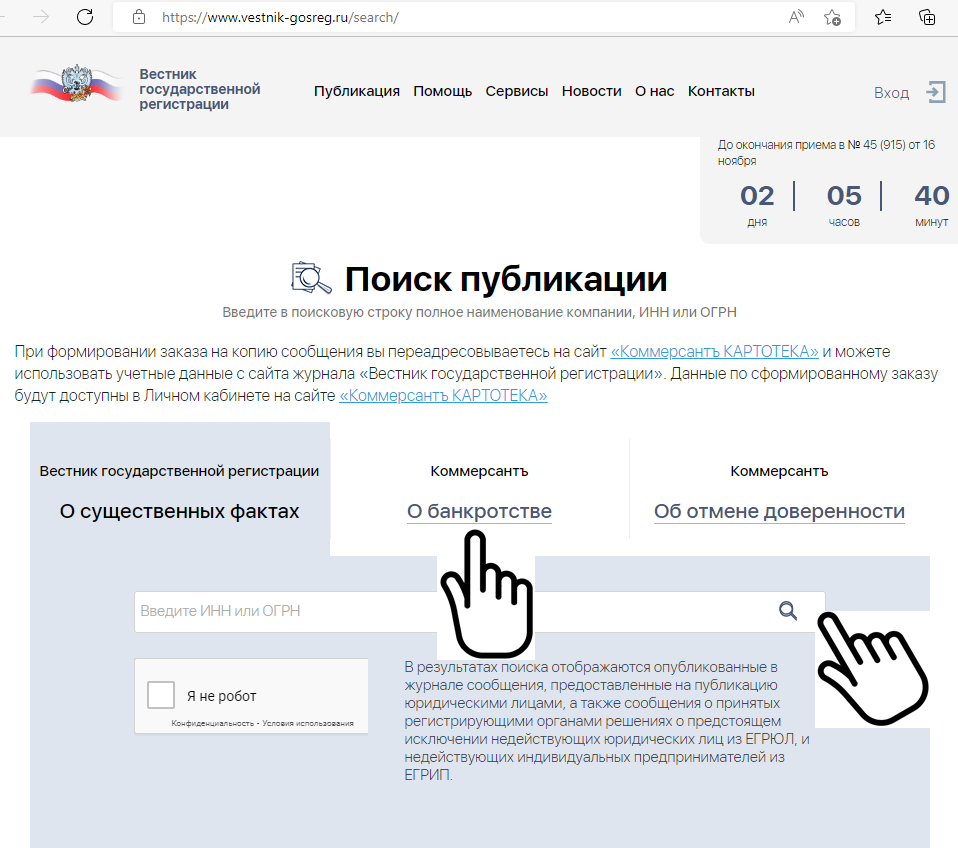 Открываем поисковое поле «О банкротстве», указываем ИНН или ОГРН и нажимаем кнопку «Поиск».Открывается раздел «Картотека», где осуществляется поиск интересующей информации по организации. В поисковой строке указываем ОГРН или ИНН организации.Указываем область поиска «Сообщения о ликвидации, реорганизации».Нажимаем кнопку «Найти».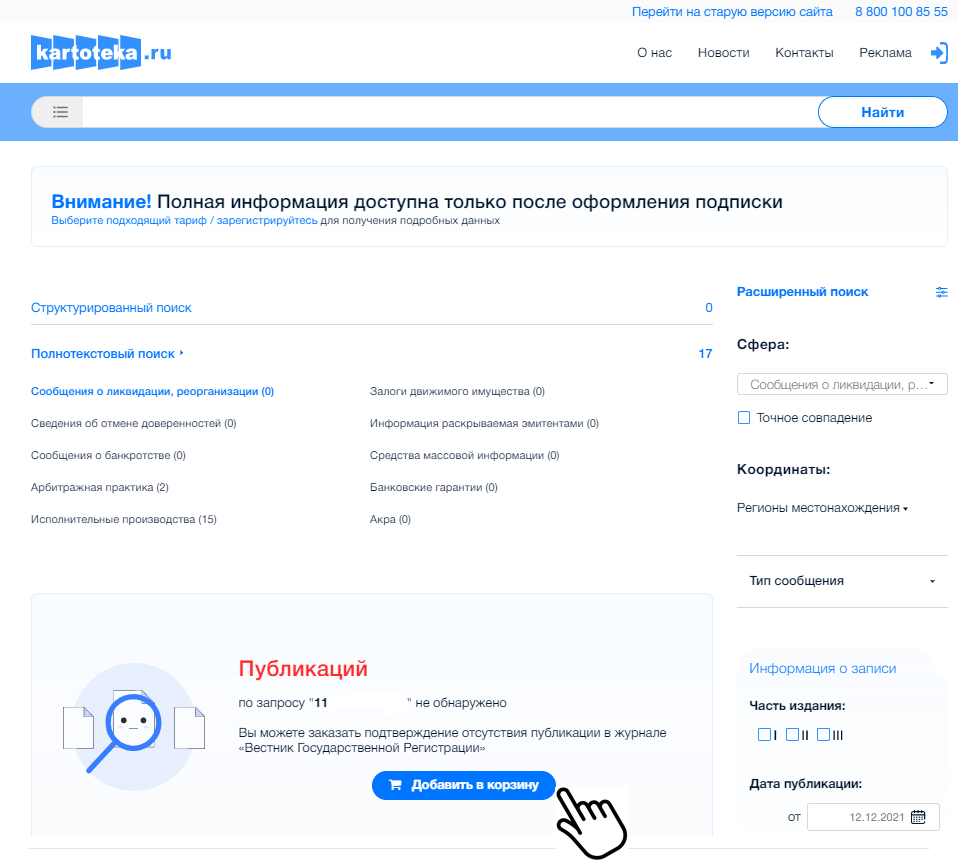 Для получения информации о публикации (отсутствии публикации) информации о ликвидации или реорганизации необходимо оформить заказ. Услуга платная.В поисковой строке указываем ОГРН или ИНН организации.Указываем область поиска «Сообщения о банкротстве» организации.Нажимаем кнопку «Найти».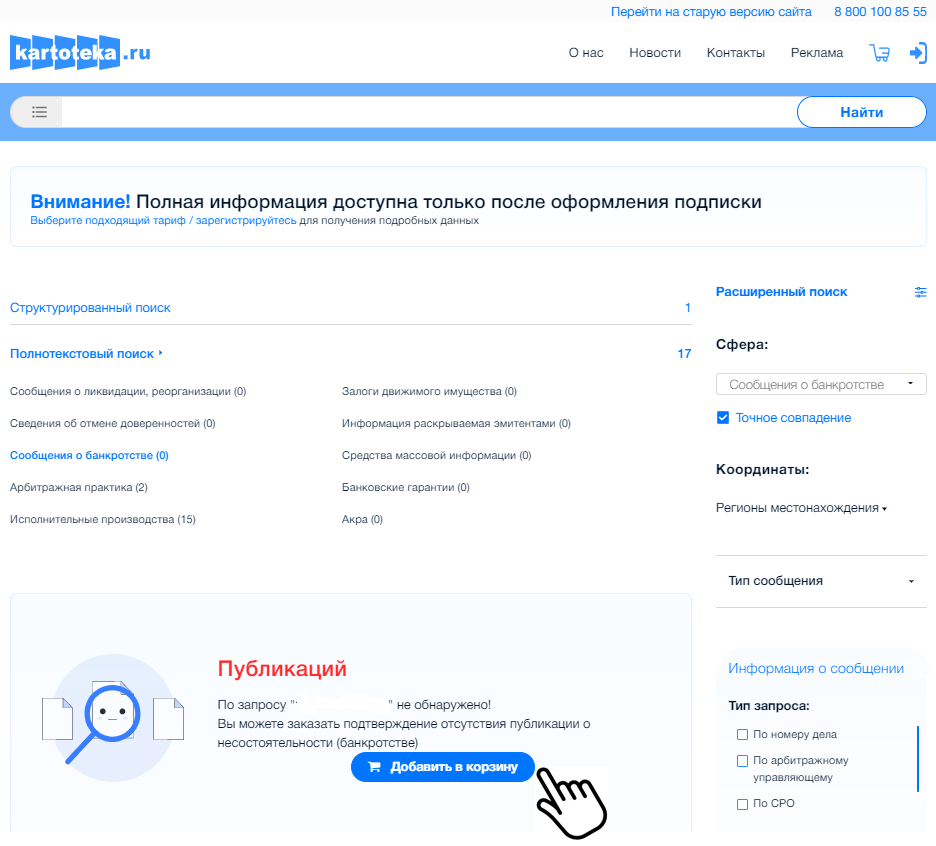 Для получения информации о публикации (отсутствии публикации) информации о банкротстве необходимо оформить заказ. Услуга платная.Тарифы на получение выписок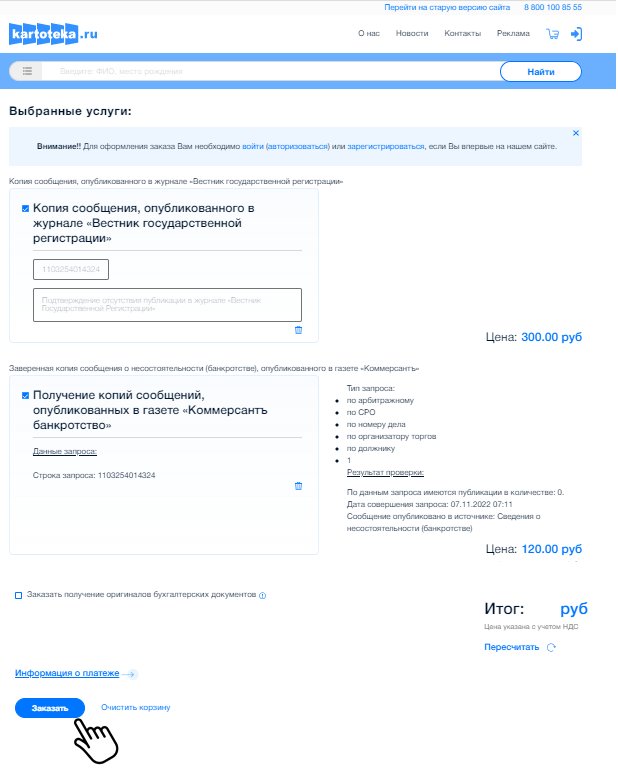 После оформления заказа получаем сведения о публикации (отсутствии публикации) информации о ликвидации, реорганизации или банкротстве.